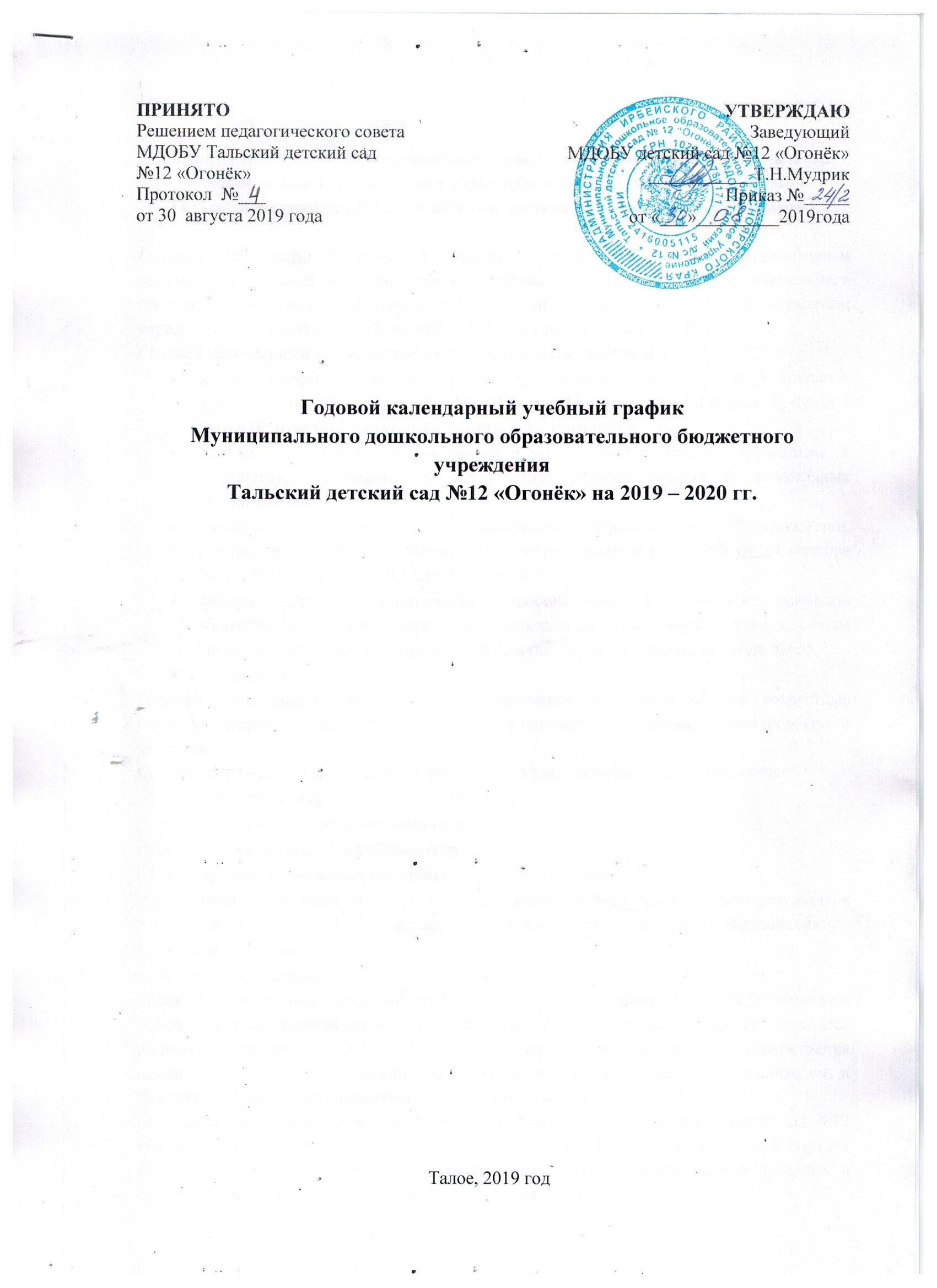 Пояснительная  записка к организации основной образовательной деятельности   Муниципального дошкольного образовательного бюджетного учреждения    Тальский детский сад №12 «Огонёк»   в  рамках образовательной программы.Годовой календарный учебный график – является локальным нормативным документом, регламентирующим общие требования к организации образовательного процесса в учебном году в Муниципальном дошкольном образовательном бюджетном учреждении «Детский сад №12 «Огонёк» с. Талое ( далее по тексту – ДОУ).Годовой календарный учебный график разработан в соответствии с:Законом Российской Федерации « Об образовании» (пункт 1 статьи 9, статья12; пункт 4 статьи 13; пункты 1,2,3,4,5,6,8 статьи 14; пункты 1,2,6,7 статьи15; пункт 3 статьи18; пункты 2,3 статьи 32, пункты 1,5,7 статьи 51);СанПин 2.4.1.2660 – 10 «Санитарно – эпидемиологические требования к устройству, содержанию и организации режима работы в дошкольных организациях».Типовым положением о дошкольном образовательном учреждении, утверждённым приказом Министерства образовании и науки РФ от 27 октября 2011г. №2562 (пункты 10,13,19,20,21,29,30,31,44);Федеральными государственными требованиями к структуре основной общеобразовательной программы дошкольного образования, утверждённым приказом Министерства образования и науки РФ от 23 ноября 2011 года №655; Устав ДОУ.Годовой календарный учебный график учитывает в полном объёме возрастные психофизические особенности воспитанников и отвечает требованиям охраны их жизни и здоровья.Содержание годового календарного  учебного графика включает в себя следующее:режим работы ДОУ; продолжительность учебного года;количество недель в учебном году;перечень проводимых праздников для воспитанников;сроки проведения мониторинга достижения детьми планируемых результатов освоения основной общеобразовательной программы дошкольного образования;праздничные дни;работа в летний период;Годовой календарный  учебный график обсуждается и принимается Педагогическим советом и утверждается приказом заведующей ДОУ до начала учебного года. Все изменения, вносимые ДОУ в годовой календарный учебный график, утверждается приказом заведующего образовательного учреждения по согласованию с учредителем, и доводятся до всех участников образовательного процесса.Муниципальное дошкольное образовательное бюджетное учреждение детский сад №12 «Огонёк» с.Талого  в установленном законодательством Российской Федерации порядке несёт ответственность за реализацию не в полном объёме образовательных программ в соответствии с годовым календарным учебным графиком. Годовой календарный учебный графикна 2019 – 2020 учебный год№ п/пСодержаниеНаименование возрастных группНаименование возрастных группНаименование возрастных группНаименование возрастных группНаименование возрастных группНаименование возрастных группНаименование возрастных группНаименование возрастных группНаименование возрастных группНаименование возрастных группНаименование возрастных группНаименование возрастных группНаименование возрастных группНаименование возрастных группНаименование возрастных групп1.Количество групп в ДОУ2 группы2 группы2 группы2 группы2 группы2 группы2 группы2 группы2 группы2 группы2 группы2 группы2 группы2 группы2 группы2.Режим работы ДОУс  7.45 – 16.45с  7.45 – 16.45с  7.45 – 16.45с  7.45 – 16.45с  7.45 – 16.45с  7.45 – 16.45с  7.45 – 16.45с  7.45 – 16.45с  7.45 – 16.45с  7.45 – 16.45с  7.45 – 16.45с  7.45 – 16.45с  7.45 – 16.45с  7.45 – 16.45с  7.45 – 16.453.Продолжительность учебного годаНачало учебного года с 02.09.2019г.Окончание учебного года 15.06.2020г.Начало учебного года с 02.09.2019г.Окончание учебного года 15.06.2020г.Начало учебного года с 02.09.2019г.Окончание учебного года 15.06.2020г.Начало учебного года с 02.09.2019г.Окончание учебного года 15.06.2020г.Начало учебного года с 02.09.2019г.Окончание учебного года 15.06.2020г.Начало учебного года с 02.09.2019г.Окончание учебного года 15.06.2020г.Начало учебного года с 02.09.2019г.Окончание учебного года 15.06.2020г.Начало учебного года с 02.09.2019г.Окончание учебного года 15.06.2020г.Начало учебного года с 02.09.2019г.Окончание учебного года 15.06.2020г.Начало учебного года с 02.09.2019г.Окончание учебного года 15.06.2020г.Начало учебного года с 02.09.2019г.Окончание учебного года 15.06.2020г.Начало учебного года с 02.09.2019г.Окончание учебного года 15.06.2020г.Начало учебного года с 02.09.2019г.Окончание учебного года 15.06.2020г.Начало учебного года с 02.09.2019г.Окончание учебного года 15.06.2020г.Начало учебного года с 02.09.2019г.Окончание учебного года 15.06.2020г.4.Количество недель в учебном     году35 недель35 недель35 недель35 недель35 недель35 недель35 недель35 недель35 недель35 недель35 недель35 недель35 недель35 недель35 недель5.Перечень праздников   -   -    -    -    -    -Сентябрь – « День знаний»Сентябрь – « День знаний»Сентябрь – « День знаний»Сентябрь – « День знаний»Сентябрь – « День знаний»Сентябрь – « День знаний»Сентябрь – « День знаний»Сентябрь – « День знаний»Сентябрь – « День знаний»5.Перечень праздниковОктябрь – « Осенний балл»Октябрь – « Осенний балл»Октябрь – « Осенний балл»Октябрь – « Осенний балл»Октябрь – « Осенний балл»Октябрь – « Осенний балл»Октябрь – « Осенний балл»Октябрь – « Осенний балл»Октябрь – « Осенний балл»Октябрь – « Осенний балл»Октябрь – « Осенний балл»Октябрь – « Осенний балл»Октябрь – « Осенний балл»Октябрь – « Осенний балл»Октябрь – « Осенний балл»5.Перечень праздников-------------Ноябрь- МеждународныйДень защиты прав детейНоябрь- МеждународныйДень защиты прав детей5.Перечень праздниковДекабрь – «Новогодние праздники»Декабрь – «Новогодние праздники»Декабрь – «Новогодние праздники»Декабрь – «Новогодние праздники»Декабрь – «Новогодние праздники»Декабрь – «Новогодние праздники»Декабрь – «Новогодние праздники»Декабрь – «Новогодние праздники»Декабрь – «Новогодние праздники»Декабрь – «Новогодние праздники»Декабрь – «Новогодние праздники»Декабрь – «Новогодние праздники»Декабрь – «Новогодние праздники»Декабрь – «Новогодние праздники»Декабрь – «Новогодние праздники»5.Перечень праздников   -   -   -    -    -    -    -    -    -    -    -     -     -     -Январь-  «Рождество»5.Перечень праздников    -    -    -    -     -     -     -     -    -    -    -Февраль – «День защитника отечества»Февраль – «День защитника отечества»Февраль – «День защитника отечества»Февраль – «День защитника отечества»5.Перечень праздников                           Март – «Восьмое марта»                           Март – «Восьмое марта»                           Март – «Восьмое марта»                           Март – «Восьмое марта»                           Март – «Восьмое марта»                           Март – «Восьмое марта»                           Март – «Восьмое марта»                           Март – «Восьмое марта»                           Март – «Восьмое марта»                           Март – «Восьмое марта»                           Март – «Восьмое марта»                           Март – «Восьмое марта»                           Март – «Восьмое марта»                           Март – «Восьмое марта»                           Март – «Восьмое марта»5.Перечень праздников   -   -   -   -   -Март – «Масленица»Март – «Масленица»Март – «Масленица»Март – «Масленица»Март – «Масленица»Март – «Масленица»Март – «Масленица»Март – «Масленица»Март – «Масленица»Март – «Масленица»5.Перечень праздников   -  -  -  -  -      -      -      -      -Май « 9 мая»Май « 9 мая»Май « 9 мая»Май « 9 мая»Май « 9 мая»Май « 9 мая»5.Перечень праздников   -   -   -   -   -     -     -     -     -       -       -       -Май – «выпускные вечера»Май – «выпускные вечера»Май – «выпускные вечера»6.Праздничные дни4 ноября, с 1 по 8 января, с 23 - 24 февраля, 8-9 марта, 1 мая, 9 - 11 мая, 12 июня. 4 ноября, с 1 по 8 января, с 23 - 24 февраля, 8-9 марта, 1 мая, 9 - 11 мая, 12 июня. 4 ноября, с 1 по 8 января, с 23 - 24 февраля, 8-9 марта, 1 мая, 9 - 11 мая, 12 июня. 4 ноября, с 1 по 8 января, с 23 - 24 февраля, 8-9 марта, 1 мая, 9 - 11 мая, 12 июня. 4 ноября, с 1 по 8 января, с 23 - 24 февраля, 8-9 марта, 1 мая, 9 - 11 мая, 12 июня. 4 ноября, с 1 по 8 января, с 23 - 24 февраля, 8-9 марта, 1 мая, 9 - 11 мая, 12 июня. 4 ноября, с 1 по 8 января, с 23 - 24 февраля, 8-9 марта, 1 мая, 9 - 11 мая, 12 июня. 4 ноября, с 1 по 8 января, с 23 - 24 февраля, 8-9 марта, 1 мая, 9 - 11 мая, 12 июня. 4 ноября, с 1 по 8 января, с 23 - 24 февраля, 8-9 марта, 1 мая, 9 - 11 мая, 12 июня. 4 ноября, с 1 по 8 января, с 23 - 24 февраля, 8-9 марта, 1 мая, 9 - 11 мая, 12 июня. 4 ноября, с 1 по 8 января, с 23 - 24 февраля, 8-9 марта, 1 мая, 9 - 11 мая, 12 июня. 4 ноября, с 1 по 8 января, с 23 - 24 февраля, 8-9 марта, 1 мая, 9 - 11 мая, 12 июня. 4 ноября, с 1 по 8 января, с 23 - 24 февраля, 8-9 марта, 1 мая, 9 - 11 мая, 12 июня. 4 ноября, с 1 по 8 января, с 23 - 24 февраля, 8-9 марта, 1 мая, 9 - 11 мая, 12 июня. 4 ноября, с 1 по 8 января, с 23 - 24 февраля, 8-9 марта, 1 мая, 9 - 11 мая, 12 июня. 7.Работа в летний периодЗакрывается на ремонт с 16.06.2020г. по 31.08.2020г.Функционирует в обычном режиме с 7.45до 16.45ч.Закрывается на ремонт с 16.06.2020г. по 31.08.2020г.Функционирует в обычном режиме с 7.45до 16.45ч.Закрывается на ремонт с 16.06.2020г. по 31.08.2020г.Функционирует в обычном режиме с 7.45до 16.45ч.Закрывается на ремонт с 16.06.2020г. по 31.08.2020г.Функционирует в обычном режиме с 7.45до 16.45ч.Закрывается на ремонт с 16.06.2020г. по 31.08.2020г.Функционирует в обычном режиме с 7.45до 16.45ч.Закрывается на ремонт с 16.06.2020г. по 31.08.2020г.Функционирует в обычном режиме с 7.45до 16.45ч.Закрывается на ремонт с 16.06.2020г. по 31.08.2020г.Функционирует в обычном режиме с 7.45до 16.45ч.Закрывается на ремонт с 16.06.2020г. по 31.08.2020г.Функционирует в обычном режиме с 7.45до 16.45ч.Закрывается на ремонт с 16.06.2020г. по 31.08.2020г.Функционирует в обычном режиме с 7.45до 16.45ч.Закрывается на ремонт с 16.06.2020г. по 31.08.2020г.Функционирует в обычном режиме с 7.45до 16.45ч.Закрывается на ремонт с 16.06.2020г. по 31.08.2020г.Функционирует в обычном режиме с 7.45до 16.45ч.Закрывается на ремонт с 16.06.2020г. по 31.08.2020г.Функционирует в обычном режиме с 7.45до 16.45ч.Закрывается на ремонт с 16.06.2020г. по 31.08.2020г.Функционирует в обычном режиме с 7.45до 16.45ч.Закрывается на ремонт с 16.06.2020г. по 31.08.2020г.Функционирует в обычном режиме с 7.45до 16.45ч.Закрывается на ремонт с 16.06.2020г. по 31.08.2020г.Функционирует в обычном режиме с 7.45до 16.45ч.